Sykepleierprisen NSF VESTFOLD OG TELEMARKPrisen deles ut på NSF Vestfold og Telemarks fagdag 12. mai i forbindelse med markering av den Internasjonale Sykepleierdagen.«Sykepleierprisen NSF Vestfold og Telemark» deles ut hvert år til én sykepleier som trer frem som god representant for sykepleiefaget og minst ett av kriteriene under må være særlig belyst for å kvalifisere til prisen. Det kan være sykepleier som:Står frem som en god rollemodell for sine kolleger, med sine kunnskaper, holdninger og handlingerViser initiativ og iverksetter forbedringer av tjenester til pasienter og pårørendeFremmer og anvender kunnskapsbasert praksis og forskningBidrar til et arbeidsmiljø som fremmer god dialog og tverrfaglig samarbeidSer sammenhengen mellom et godt arbeidsmiljø og pasientsikkerhet og kvalitetGir veiledning av høy kvalitet til studenter og kollegerEr tydelig, modig og stoltKandidaten må være yrkesaktiv på nominasjonstidspunktet, og medlem av Norsk Sykepleierforbund.Prisen består avDiplom og blomsterHonorar på kr 6.500Honorar på kr 500 tildeles forslagsstillerKunngjøring av prisen foretas på NSF Vestfold og Telemarks hjemmeside. Prisen administreres via fylkeskontoret.Forslagstillere kan være sykepleiere, studenter, lærere, ledere og andre med god kjennskap til praksis (trenger ikke være NSF-medlem).Frist for innsending av forslag:Forslag sendes fylkeskontoret innen 5. april 2021JURYJuryen består av fylkesstyret Publisering/presentasjon av prisvinner foretas på et arrangement i forbindelse med den internasjonale sykepleierdagen, og i aktuelle media.Forslag på kandidat til sykepleierprisenJeg / vi foreslår følgende kandidat til sykepleierprisen 2021:BEGRUNNELSE FOR FORSLAGET (fyll ut minst ett av kriteriene):Hvordan vil du beskrive at kandidaten står frem som en god rollemodell for sine kolleger, med sine kunnskaper, holdninger og handlinger?På hvilken måte viser kandidaten initiativ og iverksetter forbedringer av tjenester til pasienter og pårørende?Hvordan fremmer og anvender kandidaten kunnskapsbasert praksis og forskning?Gi eksempler på hvordan kandidaten bidrar til et arbeidsmiljø som fremmer god dialog og tverrfaglig samarbeidHvordan viser kandidaten at vedkommende ser sammenhengen mellom et godt arbeidsmiljø og pasientsikkerhet og kvalitet?Beskriv hvordan kandidaten gir veiledning av høy kvalitet til studenter og kollegerHvordan opptrer kandidaten som gjør at du vil beskrive vedkommende som «tydelig, modig og stolt»?Evt. annet du ønsker å tilleggeSted	__________________________________Dato_________________Underskrift___________________________________________________Evt på vegne av flere forslagsstillere:Begrunnet forslag må være fylkeskontoret i hende innen 5. april 2021 på en av følgende måter (i prioritert rekkefølge):Fyll ut spørreskjemaet (samme som over) i Enalyzer, her: https://survey.enalyzer.com/?pid=b6p6k4cnevt via denne QR-koden: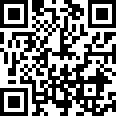 Eller som utfylt word-dokument til vår e-postadresse: vestfoldogtelemark@nsf.noSiste alternativ er å sende det som vanlig post til vår postadresse:Norsk Sykepleierforbund Vestfold og TelemarkRådhusgata 53915 PorsgrunnNavnStillingArbeidsstedPrivat adressePrivat telefonMobiltelefonE-postadresseForslagsstillers navnMobiltelefonE-postadresse